Request Reference: 17180175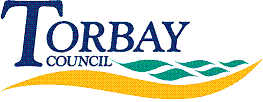 Date received: 2 May 2017Date response sent: 30 May 2017 1. 	How many roadside ash trees are there within your council boundary? If a total number is not known, have any surveys of numbers of roadside ash been carried out within your boundary and if so, what were the results? (For clarity, by “roadside ash” I am referring to ash trees (any Fraxinus species) that are close enough to a road that they could potentially fall onto or drop debris onto the road.)Individual Ash trees and groups of Ash tree(s) are recorded on Torbay Council’s adopted highway as 385 records. 2. 	How many urban ash trees are there within your boundary, and what is the breakdown of these between public and private property? Individual Ash trees and groups of Ash tree(s) are recorded on Torbay Council’s asset as 987 records.It is not possible to provide a total number of Ash trees within Torbay Council’s responsibility. Torbay Council do not record trees on private property.If this is not known, how many trees of any species are there within your boundary?We do not hold this information. It is not possible to provide a total number of trees within Torbay Council’s boundary.3. 	If known, what is the total area of parks, gardens, greens and common land within your boundary?Estimated: 1,020 hectares4. 	What was the total amount of money spent by your council on insuring trees in the last financial year (2016-17)?The cost for insuring the Council’s liability exposure for trees is included within the overall insurance premium and not identified separately. And what was the total amount spent on public liability insurance overall?	Under Section 21 of the Freedom of Information Act 2000, the council is not required to provide information in response to a request where the information is already accessible.  This information can be found on the council website at http://www.torbay.gov.uk/council/finance/budget/ 	This is an absolute exemption and therefore the council is not required to consider the public interest test.